СОВЕТ НУРЛАТСКОГО МУНИЦИПАЛЬНОГО РАЙОНА РЕСПУБЛИКИ ТАТАРСТАН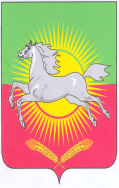      КАРАРРЕШЕНИЕО ходе выполнения национального проекта «Здоровье» в Нурлатском муниципальном районе и городе Нурлат Республики Татарстан № 339                                                                                   от 15 сентября 2010г.                                                                                  В докладе главного врача МБУЗ «Нурлатская ЦРБ» указано, что в Нурлатском муниципальном районе и городе Нурлат проведена определенная работа.Оказание стационарной и амбулаторно-поликлинической медицинской помощи населению нашего района осуществляется центральной районной больницей на 280 коек, Чулпановской участковой больницей на 23 круглосуточные койки. На базе бывших участковых больниц (Ст.Альметьево, Мамыково, Ст.Челны) созданы врачебные амбулатории, в которых развернуто по 5 коек дневного стационара. Остальные 30 коек развернуты: в ЦРБ -23 койки и Чулпановской участковой больнице- 7 коек. Итого на 2010 год по району круглосуточных 303 и 45 коек дневного стационара. 	Амбулаторно-поликлиническая медицинская помощь оказывается в городе поликлиникой на 600 поселений в день, здравпунктами сах.Завода и НГДУ «Нурлатнефть», а на селе врачебными амбулаториями, ФАП и ФП.	В данных лечебно-профилактических учреждениях трудятся 96 врачей, средних медработников 514 и более 500 человек младшего медперсонала. За 5 месяцев денежные выплаты медработникам осуществлены на сумму 2580211 руб.            За 5 месяцев финансирование здравоохранения составило 69 млн. 556 тыс. 535 руб.Фондом социального страхования выделяются дополнительные средства на оплату услуг учреждений здравоохранения (2935000 руб.).            С апреля началась диспансеризация, по состоянию на 1 июня осмотрено 128 человек, финансирование составило 25008 тыс. чел. Заплаировано на июль 2010 года выезды флюорографических машин на 10 тыс. обследуемых на сумму 50 тыс. руб.Проведены углубленные профилактические осмотры инвалидов, ветеранов Вов и приравненных к ним граждан.            Запланировано открытие гемодиализного центра, проведение текущего и капитального ремонта функционирующих объектов здравоохранения.   Исходя из вышеизложенного,  Совет Нурлатского муниципального района РЕШИЛ:1. Доклад главного врача ГУЗ «Нурлатская ЦРБ» (Султанов И.Б.) и информацию председателя постоянной комиссии Совета Нурлатского муниципального района по здравоохранению, санитарной и экологической работе принять к сведению.2. Рекомендовать:- Администрации ЦРБ с целью дальнейшего повышения качества оказания медицинской помощи населению улучшить рациональное и эффективное использование выделяемых  финансовых средств, средств ОМС, повысить доступность больным дорогостоящей медицинской помощи на бесплатной основе.     Постоянно проводить анализ показателей здоровья населения и на его основе совершенствовать систему оказания внебольничной и стационарной медицинской помощи.- решить вопрос продолжения начатого строительства лечебного корпуса.- Исполнительному комитету района включить в план работы вопрос строительства городской больницы на 100 коек и поликлиники на 300 посещений в смену.- руководству ЦРБ, главам муниципальных образований практиковать целевое направление кадров на учебу и переподготовку в высшие и средне-специальные учебные заведения; - главам муниципальных образований, руководству Финансово-бюджетной палаты предусмотреть в проекте бюджета на 2011 год необходимые средства для строительства или ремонта ФАПов;-     руководству ЦРБ, сети аптек положительно решить вопрос лекарственного обеспечения лечебных заведений, бесплатного обеспечения малоимущих слоев населения, больных тяжелыми формами заболеваний.-   руководству ЦРБ разработать план мероприятий для решения проблемы очередей в лечебных заведениях.        3. Контроль за исполнением настоящего решения возложить на постоянную комиссию Совета Нурлатского муниципального района по здравоохранению, санитарной и экологической работе (Клементьев А.Л.).Председатель Совета Нурлатского муниципального района                             Н.Ш. Шарапов 